الجمعية العامة للويبوالدورة التاسعة والأربعون (الدورة العادية الثالثة والعشرون)جنيف، من 2 إلى 11 أكتوبر 2017مقترح من الولايات المتحدة الأمريكية واليابان بشأن ولاية وبرنامج عمل للجنة المعارف التابعة للويبو للثنائية 2018/2019مقترح مقدم من وفدي الولايات المتحدة الأمريكية واليابانفي تبليغ استلمته الأمانة بتاريخ 4 أكتوبر 2017، قدم وفد الولايات المتحدة الأمريكية، باسم وفدي الولايات المتحدة الأمريكية واليابان، المقترح الوارد في المرفق في إطار بند جدول الأعمال المعنون "تقرير عن اللجنة الحكومية الدولية المعنية بالملكية الفكرية والموارد الوراثية والمعارف التقليدية والفولكلور".[يلي ذلك المرفق]جمعيات الدول الأعضاء في الويبوالدورة السابعة والخمسون2 إلى 11 أكتوبر 2017مسائل تتعلق باللجنة الحكومية الدولية المعنية بالملكية الفكرية والموارد الوراثية والمعارف التقليدية والفولكلورمقترح من الولايات المتحدة الأمريكية واليابانبشأن ولاية للجنة المعارف التابعة للويبو للثنائية 2018/2019إذ تضع الجمعية العامة للويبو في اعتبارها توصيات جدول أعمال التنمية، توافق على تجديد ولاية لجنة الويبو الحكومية الدولية المعنية بالملكية الفكرية والموارد الوراثية والمعارف التقليدية والفولكلور (اللجنة)، دون الإخلال بالعمل الجاري في منتديات أخرى، على النحو التالي:(أ)	سيكون عمل اللجنة خلال الثنائية 2018/2019 مستندا إلى ما أنجزته من عمل، مع التركيز الرئيسي على التوصل إلى تفاهم مشترك للقضايا الجوهرية، مثل التعاريف والموضوع والأهداف والمستفيدين ونطاق الحماية والصون والعلاقة بالملك العام الحماية. ولن تنظر لجنة المعارف في الدعوة إلى عقد مؤتمر دبلوماسي إلا بعد التوصل إلى اتفاق حول التعاريف والأهداف والمستفيدين والنطاق، وكذلك حول طبيعة الصك.(ب)	وستتّبع اللجنة، كما هو مبيّن في الجدول أدناه، برنامج عمل محدّد بوضوح يقوم على أساليب عمل سليمة، للثنائية 2018/2019. ويكفل هذا البرنامج تنظيم أربع دورات للجنة في الثنائية 2018/2019، بما في ذلك دورات مواضيعية ومتداخلة وتقييمية.(ج)	وستستخدم اللجنة جميع وثائق عمل الويبو، فضلا عن أي مساهمات أخرى من الدول الأعضاء، باستعمال منهج قائم على الأدلة، بما في ذلك الدراسات والأمثلة المتعلقة بالتجارب الوطنية، والتشريعات المحلية والأمثلة الخاصة بالموضوع القابل للحماية والموضوع الذي لا تُطلب حمايته.(د)	وستستفيد اللجنة من مساعدة أمانة الويبو للاضطلاع بالدراستين الواردتين في الوثيقتين WIPO/GRTKF/IC/32/8 وWIPO/GRTKF/IC/32/9. وستكون نتائج الدراستين متاحة للجنة المعارف بحلول اجتماعها الأول لعام 2019. وستُجرى الدراستان بالموازاة مع عمل لجنة المعارف، دون التسبّب في تعطيل وتيرة التقدم.(ه)	وستستفيد اللجنة من مساعدة أمانة الويبو لتسريع عملها على المقترحات الخاصة بقاعدة البيانات والواردة في الوثيقتين WIPO/GRTKF/IC/32/6 وWIPO/GRTKF/IC/32/7. وسيكون ذلك العمل جاهزا لتعتمده لجنة المعارف وتنظر فيه الجمعية العامة للويبو في عام 2019.(و)	وستستفيد اللجنة كذلك من مساعدة أمانة الويبو للاضطلاع بدراستين حول تنفيذ شروط الكشف على الصعيد الوطني والأحكام الوطنية الخاصة بحماية المعارف التقليدية وأشكال التعبير الثقافي التقليدي. وستقترح الأمانة مواصفات للدراستين المذكورتين لينظر فيها أعضاء الويبو في الاجتماع الأول للجنة المعارف في عام 2018.(ز)	والمطلوب من اللجنة، في عام 2018، أن تقدم إلى الجمعية العامة، للعلم فقط، تقريرا وقائعيا بشأن العمل الذي قامت به حتى ذلك الوقت؛ أما في عام 2019، فالمطلوب منها أن تقدم إلى الجمعية العامة نتائج عملها.(ح)	وتلتمس الجمعية العامة من المكتب الدولي أن يستمر في مساعدة اللجنة بتزويد الدول الأعضاء بما يلزم من خبرة وبتمويل مشاركة الخبراء من البلدان النامية والبلدان الأقل نموا بالطريقة الأكثر كفاءة، مع مراعاة الصيغة المعتادة.برنامج العمل[نهاية المرفق والوثيقة]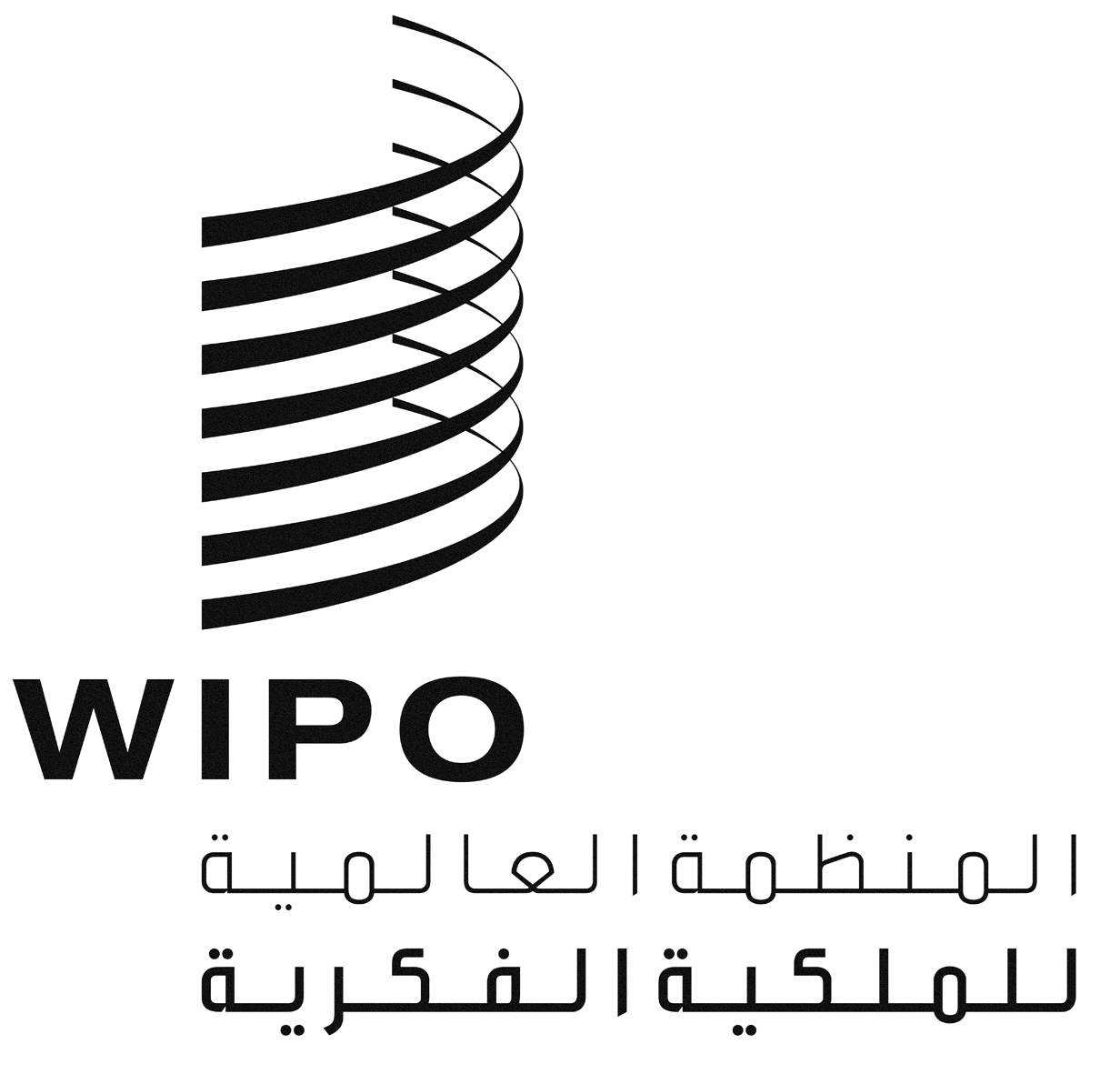 AWO/GA/49/19WO/GA/49/19WO/GA/49/19الأصل: بالإنكليزيةالأصل: بالإنكليزيةالأصل: بالإنكليزيةالتاريخ: 4 أكتوبر 2017التاريخ: 4 أكتوبر 2017التاريخ: 4 أكتوبر 2017التواريخ المؤقتةالنشاطفبراير/مارس 2018دورة اللجنة الخامسة والثلاثون: الموارد الوراثيةالمدة: 5 أيامسبتمبر 2018دورة اللجنة السادسة والثلاثون: المعارف التقليديةالمدة: 5 أيامأكتوبر 2018الجمعية العامة للويبومايو/يونيو 2019دورة اللجنة السابعة والثلاثون: أشكال التعبير الثقافي التقليديالمدة: 5 أيامسبتمبر 2019المسائل المتداخلة والتقييمالمدة: 5 أيام